Министерство образования и науки Российской ФедерацииФедеральный институт развития образования (г. Москва)Академия повышения квалификации и профессиональной переподготовки работников образования (г. Москва)Дрезденский технический университет (Германия)Курский государственный университетГомельский государственный университет им. Ф. Скорины (Беларусь)Научно-методический центр города КурскаЮго-Западный государственный университет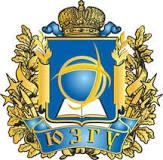 Международная научно-практическая конференция«Гражданственность личности в условиях изменяющегося мира: от протестной к созидательной активности»,посвящённая 70-летию Победы в Великой Отечественной войнеИнформационное письмо14-15 мая 2015 годаКурск – 2015ИНФОРМАЦИОННОЕ ПИСЬМОУВАЖАЕМЫЕ КОЛЛЕГИ!Юго-Западный государственный университет (г. Курск) приглашает Вас принять участие в работе Международной научно-практической конференции «Гражданственность личности в условиях изменяющегося мира: от протестной к созидательной активности». В организационный комитет международной конференции входят известные российские и зарубежные учёные, исследующие актуальные проблемы гражданского образования молодёжи, общественные деятели. Конференция проходит в рамках празднования 70-летия Победы в Великой Отечественной войне.Конференция состоится на базе Юго-Западного государственного университета (г. Курск) 14-15 мая 2015 года.Основные направления работы конференции1. Нормативно-правовые основы гражданского воспитания в современных условиях.2. Актуальные проблемы современной философии политики.3. Философское и социологическое осмысление категории «Гражданственность» и её значение в демократическом государстве.4. Влияние педагогических факторов на гражданскую активность подрастающего поколения в современном изменяющемся мире.5. Воспитание гражданственности юношества средствами гуманитарных учебных предметов.6. Педагогический опыт воспитания гражданских качеств у подрастающего поколения.7. Роль личности в формирования социально-гражданских качеств подрастающего поколения.8. Уроки истории: современное значение основных исторических событий в развитии государства.К участию в конференции приглашаются преподаватели учреждений профессионального образования, аспиранты, докторанты, руководители и педагоги образовательных учреждений, а также руководители и специалисты региональных и муниципальных органов власти.Издание сборника материалов конференции предполагается до её начала.Требования к оформлению научных статей и тезисов:Компьютерный текст: объём от 3 до 8 страниц, редактор WORD, 14-й кегль (в таблицах, рисунках и списке литературы – 12), шрифт Times New Roman, интервал одинарный, параметры страниц – стандартные, список литературы – в конце текста, ссылки – по тексту в квадратных скобках; в правом верхнем углу указываются фамилия и инициалы автора(ов), затем – название доклада или сообщения (печатается прописными буквами, ниже – аннотация, далее располагается текст; в конце помещается библиографический список. Материалы, не соответствующие тематике конференции и названным требованиям, научному уровню конференции и присланные позже установленного срока, не рассматриваются и обратно не высылаются.Тексты статей и тезисов на русском языке вместе с заявкой принимаются до 15 апреля . Материалы направляются по электронному адресу: 2015pob@mail.ru или по адресу оргкомитета: . Курск, ул. 50 лет Октября, 94, Юго-западный государственный университет, кафедра коммуникологии и психологии, телефон 8(4712)504-411.Сборнику будут присвоены коды ISBN, УДК и ББК, осуществлена регистрация в Российской книжной палате и РИНЦ. Оргкомитет оставляет за собой право отбора статей. Для частичного возмещения расходов необходимо перечислить оргвзнос в размере 500 руб., который с обязательным указанием названия конференции следует перечислить: Сбербанк России, банковская карта 639002339000866157, Гостевой Марине Вячеславовне. В платёжном поручении указать: «За участие в конференции «Гражданственность…». Просим направить в наш адрес сканер квитанции об оплате.Проезд и проживание иногородних участников конференции – за счёт направляющей стороны. Контактные лица: Сергей Иванович Беленцов, тел. 8(919)1301919.Светлана Васильевна Дюмина, тел. 8(920)2656069.Заявка на участиев Международной научно-практической конференции «Гражданственность личности в условиях изменяющегося мира: от протестной к созидательной активности»Ждём Вас для участия в нашей конференции!Образец оформления статьиАвтор(ы) (Фамилия И.О.)НАЗВАНИЕ СТАТЬИАннотацияТекст статьи с соблюдением правил оформления!Библиографический списокФамилияИмяОтчествоУчёное званиеУчёная степеньДолжностьОрганизацияАдрес домашний (почтовый)Телефон, e-mailКоординаты для связиТелефон/факс, e-mailФорма участия в конференцииОчная (с докладом)Заочная (с публикацией)В работе какой секции планируете участвовать?1. Нормативно-правовые основы гражданского воспитания в современных условиях.2. Актуальные проблемы современной философии политики.3. Влияние педагогических факторов на гражданскую активность подрастающего поколения в современном изменяющемся мире.4. Воспитание гражданственности юношества средствами гуманитарных учебных предметов.Тема доклада